Конспект НОД  в младшей группе по ознакомлению с окружающим.Тема: «Новый год у ворот»Интеграция образовательных  областей: «Познание», «Коммуникация», «Художественное творчество».Виды детской деятельности: познавательно-исследовательская,  коммуникативная,  игровая,  музыкально-художественная, продуктивная.Цель: уточнить и обогатить представления детей о предстоящем событии – новогоднем празднике. Задачи: учить рассматривать предметы (ёлку, ёлочные украшения) и отвечать на вопросы в ходе рассматривания;Развивать внимание, речь, мелкую и общую моторику, восприятие, творческие способности, самостоятельность;Активизировать словарь по теме «Новогодний праздник»;Вызвать радостное настроение;Воспитывать дружеские отношения друг к другу.Материалы и оборудование:  искусственная ёлочка (не более 90 см. в высоту), коробка с ёлочными украшениями из  безопасного материала, большой лист ватмана с наклеенным силуэтом ёлочки из зелёной бумаги (нарисованная ёлочка), бумажные салфетки разного цвета; вырезанные из белой плотной бумаги маленькие силуэтные ёлочки по количеству детей, цветные карандаши, мольберт.Предварительная работа: наблюдение за ёлочкой во время прогулки, рассматривание картин, иллюстраций на данную тему, чтение стихов, отгадывание загадок  по данной теме. Ход:1 часть. Организационный момент.Воспитатель обращает внимание  детей  на пришедших гостей и предлагает поздороваться с ними. Сюрпризный момент.  Раздаётся  стук в дверь. Воспитатель предлагает посмотреть, кто постучал в дверь. Выйдя за двери, возвращается с ёлочкой и коробкой новогодних игрушек, говоря, что мимо детского сада проезжал Дед Мороз и оставил детям  подарки.   Воспитатель обращает внимание  детей на небольшую искусственную ёлочку и коробку с ёлочными игрушками.2 часть. Уточнение назначения предметов.Вопросы: - Что это? (Ёлка, игрушки).- Для чего  нужны игрушки?  (Чтобы наряжать ёлку).- Какой праздник скоро будет в детском саду? (Новый год).Воспитатель: К празднику мы будем наряжать ёлку ёлочными игрушками (Достаёт и показывает игрушки из коробки). А на самом верху ёлки будет яркая, красивая звезда (Показывает звезду).-Что мы будем делать на празднике?  (Петь песни, танцевать, водить хоровод вокруг ёлочки).- Кто придёт к нам на праздник?  (Дед Мороз, Снегурочка, папы, мамы).-Что мы будем им рассказывать?   (Стихи).- Что принесёт Дед Мороз в своём большом мешке?  (Подарки).3 часть.  Хоровод вокруг ёлочки  («Ёлочка», муз. Е.Теличеевой, сл. М.Булатова).Воспитатель ставит ёлочку на пол или на низкий круглый столик в середине группы и предлагает детям завести хоровод вокруг ёлочки.4 часть.  Рассматривание ёлочки.Воспитатель побуждает детей внимательно рассмотреть ёлочку.Вопросы:- Какая наша ёлочка? Большая или маленькая?  (Маленькая)- Какого цвета ёлочка? (Зелёная)- Есть ли у ёлочки листочки?  (Нет)- А что вместо листочков есть у ёлочки? (Иголочки)- Есть ли у ёлочки веточки? (Есть)-Воспитатель: На них мы будем вешать ёлочные игрушки. Потрогайте иголочки, какие они? (Колючие, твёрдые)- Когда мы нарядим ёлочку, какая она станет? (Красивая, разноцветная)Воспитатель предлагает нарядить ёлочку.5. Коллективная работа. Панно «Нарядная ёлочка».Воспитатель показывает детям аппликативное изображение зелёной ёлочки (без игрушек) на большом листе ватмана.Воспитатель: Посмотрите, какая у нас ещё есть ёлочка. Мы украсим её необычными разноцветными шариками, и у нас получится праздничная картина (Педагог показывает, как из цветной салфетки можно скатать ладонями шарик, обмакнуть его в тарелочку с клеем и приклеить на ветки изображённой ёлочки).После объяснения раздаёт детям салфетки разного цвета.Дети, с небольшой помощью воспитателя, скатывают шарики, обмакивают их в клей и наклеивают на ёлочку.В ходе коллективной работы педагог проговаривает и побуждает детей повторять:«Ёлочка наряжается – праздник приближается.Новый год у ворот, ребятишек ёлка ждёт!»Воспитатель поощряет детей за речевую активность, украшение ёлочки  конфетами, оставленными Дедом Морозом.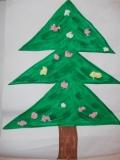 После окончания НОД воспитатель предлагает желающим детям для самостоятельной деятельности, вырезанные из плотной бумаги силуэты ёлочки и цветные карандаши.Дети раскрашивают ёлочку по собственному замыслу.Воспитатель подсказывает, как держать карандаш, какой делать на него нажим, как придерживать одной рукой силуэт ёлочки.